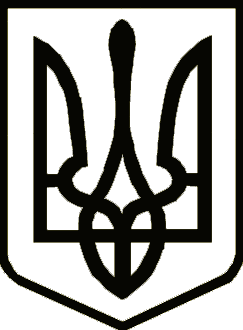 УКРАЇНАЧЕРНІГІВСЬКА ОБЛАСНА ДЕРЖАВНА АДМІНІСТРАЦІЯУПРАВЛІННЯ КАПІТАЛЬНОГО БУДІВНИЦТВАН А К А З Про передачу справ і майна Відповідно до статті 89 Закону України «Про державну службу»                        та у зв’язку зі звільненням ГУБКО Катерини з посади заступника начальника відділу забезпечення будівництва технічною документацією Управління капітального   будівництва   Чернігівської    обласної   державної    адміністрації, 29 лютого 2024 рокун а к а з у ю :1. ВИЗНАЧИТИ БАГЛАЙ Тетяну – начальника відділу забезпечення будівництва технічною документацією Управління капітального   будівництва  Чернігівської   обласної  державної   адміністрації, уповноваженою особою з питань передачі справ та майна.2. ПРИЙНЯТИ    БАГЛАЙ Т.   справи  і  майно  від ГУБКО К. 29 лютого 2024 року.3. МІШКУ Володимиру – головному спеціалісту відділу адміністративно-господарської роботи Управління капітального будівництва Чернігівської обласної державної адміністрації, матеріально-відповідальній особі, перевірити наявність комп’ютерної техніки, периферійного обладнання та господарського інвентарю.4. Факт передачі справ і майна засвідчити актом у порядку, передбаченому законодавством про державну службу.5. Контроль за виконанням цього наказу залишаю за собою.Начальник                                                                            Ярослав СЛЄСАРЕНКОвід 27 лютого 2024 р.        Чернігів       № 71